Приемы смыслового чтенияЦель смыслового чтения – максимально точно и полно понять содержание текста, уловить все детали и практически осмыслить извлеченную информацию. Если ученик овладел смысловым чтением, значит, у него сформирован метапредметный образовательный результат (п. 11 ФГОС начального общего образования; п. 10 ФГОС основного общего образования). Школьник понимает, анализирует, сравнивает, видоизменяет и генерирует текст – создает тексты, чтобы реализовать свои цели и задачи.Есть следующие виды чтения: просмотровое, ознакомительное, изучающее, рефлексивное.Просмотровое чтение – вид смыслового чтения, при котором происходит поиск конкретной информации или факта.Ознакомительное чтение – вид смыслового чтения, с помощью которого в тексте определяется главный смысл, ключевая информация.Изучающее – вид смыслового чтения, при котором в зависимости от цели происходит поиск полной и точной информации и дальнейшая ее интерпретация. Из всего написанного выделяется главное, а второстепенное опускается.Рефлексивное – самое вдумчивое чтение. Во время такого процесса читающий предвосхищает будущие события, прочитав заголовок или по ходу чтения.На уроках работа с текстом включает три этапа: предтекстовую деятельность, текстовую и послетекстовую.В старших классах прибавится работа с подтекстом, контекстом, интертекстом.Предтекстовая деятельность – это предчтение как активное включение в материал, погружение в тему.Помогут приемы: «Мозговой штурм», «Глоссарий», «Ориентиры предвосхищения», «Задай вопрос», которые развивают умение прогнозировать, сравнивать, оценивать (таблица 1).
Таблица 1. Приемы, чтобы развить предтекстовую деятельностьПосле такой подготовительной работы начинается собственно чтение.  Стратегия текстовой деятельности включает приемы: попеременное чтение, чтение с вопросами, чтение с остановками и пометками, которые направлены на развитие умения конструировать вопрос, искать нужную информацию, воспринимать информацию на слух (таблица 2).
Таблица 2. Приемы, чтобы развить текстовую деятельностьЗаключительный этап – послетекстовая работа. Можно задать вопросы, вступить в дискуссию с одноклассниками, написать рецензию, отзыв, сочинение (таблица 3).Таблица 3. Приемы, чтобы развить послетекстовую деятельностьПриемы осмысления текста:1.Постановка  вопросов  к  тексту  и  поиск  ответов  на  них,  постановка  вопроса-предположения.2.Антиципация плана изложения (предвосхищение того, о чем будет говориться дальше), антиципация  содержания  (предвосхищение  того,  что  будет  сказано  дальше),  реципация прочитанного (мысленное возвращение к ранее прочитанному и повторное его осмысление под влиянием новой мысли).3.Составление плана.4.Составление граф-схемы. Граф-схема –способ  моделирования  логической  структуры текста,  представляющий  собой  графическое  изображение  логических  связей  между  основными текстовыми субъектами текста.5.Прием тезирования. Тезирование –формулирование  основных  положений  и  выводов текста. 6.Составление сводной таблицы.7.Прием комментированияПриемСодержание
Мозговой штурмЦель – актуализировать предшествующие знания и опыт ученика, которые имеют отношение к теме текста: ассоциации, знания, гипотезы по вопросу в тексте. На этапе работы с текстом ученик подтверждает или опровергает информациюГлоссарийШкольник работает со словарем, находит ключевые понятия, которые раскрывают смысл текста, и уточняет их значения. Ключевых понятий не может быть много. Текст включает 5–9 понятий, которые может одновременно воспринимать человек. Можно предложить прочитать заголовок текста и выбрать из перечня ключевые слова, которые связаны с текстом, а также предложить выбрать значение слова из двух примеров и обосновать выбор и др.Ориентиры
предвосхищения
(верные – неверные утверждения)Ученики выбирают из перечня утверждений те, которые связаны с темой текста. Также можно предложить отметить утверждения, с которыми согласен ученик. После прочтения текста посмотреть еще раз перечень и выбрать новые или подтвердить выбор. Если ответ изменился, то объяснить причинуЗадай вопросУченики составляют вопросы к тексту на время. Чтобы задать вопрос, школьник читает текст в просмотровом режимеЛогические
цепочки
Ученик от учителя получает нарушенную последовательность логических утверждений. Задача – восстановить последовательность. Прием пригодится и для послетекстовой работыОценка текстаУченик не читает текст абзац за абзацем, а оценивает содержание текста. Он отвечает на вопросы: какие слова выделены курсивом или жирным шрифтом? как, по-вашему, почему они выделены? какое имя чаще всего встречается в данном параграфе? в каком абзаце вы найдете ответ
на вопрос …? Педагог развивает у школьника антиципацию – умение предполагать, предвосхищать содержание текстаПриемСодержаниеПопеременное
чтениеТрадиционный прием, где один чтец, а остальные слушатели. Позволяет совершенствовать восприятие информации на слух, задавать вопрос, слушать и понимать, о чем читаютЧтение
с пометкамиЕсли важно получить критический анализ текста, можно применить этот прием. Ученик читает про себя и делает пометки: «понял – не понял», «надо обсудить», «противоречит моему мнению», «нужны дополнительные сведения»ИнсертНазвание приема представляет собой аббревиатуру: I – interactive (интерактивная); N – noting(познавательная); S – system for (система); E – effective (для эффективного); R – reading (чтения); T – thinking (и размышления).Прием помогает развить критическое мышление, умение делать выбор, анализировать, систематизировать, оценивать полученные знания. Ученик оценивает фрагменты текста:– «+» – то, что я знаю;– «V» – новая информация;– «–» – я думал по-другому, это противоречит тому, что я знал;– «?» – не знаю, не понял.Ученик заполняет таблицу во время чтения текста Батарея вопросовВместо традиционного пересказа. Ученики читают текст и готовят блок вопросов по тексту для одноклассников. Учит формулировать вопрос, давать полный ответ и обмениваться мнениями.Дневник двойных
записейПомогает сформировать умение задавать вопросы во время чтения, критически оценивать информацию, сопоставлять прочитанное с собственным опытом. Ученики делят лист в тетради на две части. В левой пишут моменты, которые удивили, вызвали ассоциации. В правой – лаконичный комментарий: почему именно этот момент удивил, на какие мысли натолкнулКольца (диаграммы) Венна
Ученики находят два или более понятий, терминов, явлений, которые нужно сравнить. К примеру, на математике – сравнить понятия разных геометрических фигур, на литературе – героев произведения, на обществознании или истории – идеи разных исторических деятелей, вклад
в развитие страны и пр. Кольца пересекаются между собой: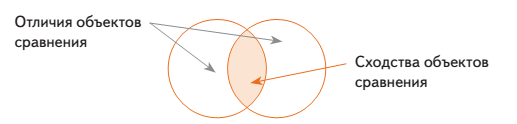 Граф-схемаСпособ понять логическую структуру текста. Бывает линейная и разветвленная. На схеме ученик изображает геометрические фигуры (прямоугольники, квадраты, овалы, круг) или символические рисунки и их соединения (линии, стрелки). Граф-схема от плана отличается тем, что в нейнаглядно отражены связи и отношения между элементами текстаПриемСодержаниеОбмен мнениямиУченики изучают мнения людей, которые прочитали текст. Поддерживают мнение или спорят с ним. Это позволяет развивать коммуникативные и регулятивные УУД, оценивать свое и чужое мнениеКубик БлумаНа гранях кубика написаны слова начала вопросов: почему, объясни, назови, предложи, придумай, поделись. Учитель (или ученик) бросает кубик. Необходимо сформулировать вопрос к учебному материалу по той грани, на которую выпадет кубик. Вопрос со слова «Назови…» – это уровень воспроизведения знаний. Вопрос с «Почему…» обязывает искать причинно-следственные связи. Отвечая на вопрос «Объясни…», ученик использует понятия в новых ситуациях, применяет законы, теории, демонстрирует правильное применение метода или процедуры. В заданиях «Предложи…», «Придумай…», «Поделись…» ученик проводит различия между фактами и следствиями, анализирует, оценивает значимость данных, использует знания из разных областей